Сольфеджио 1 класс 13 мая – 1 сменаОдноголосие, размер 3/4  – прислать видео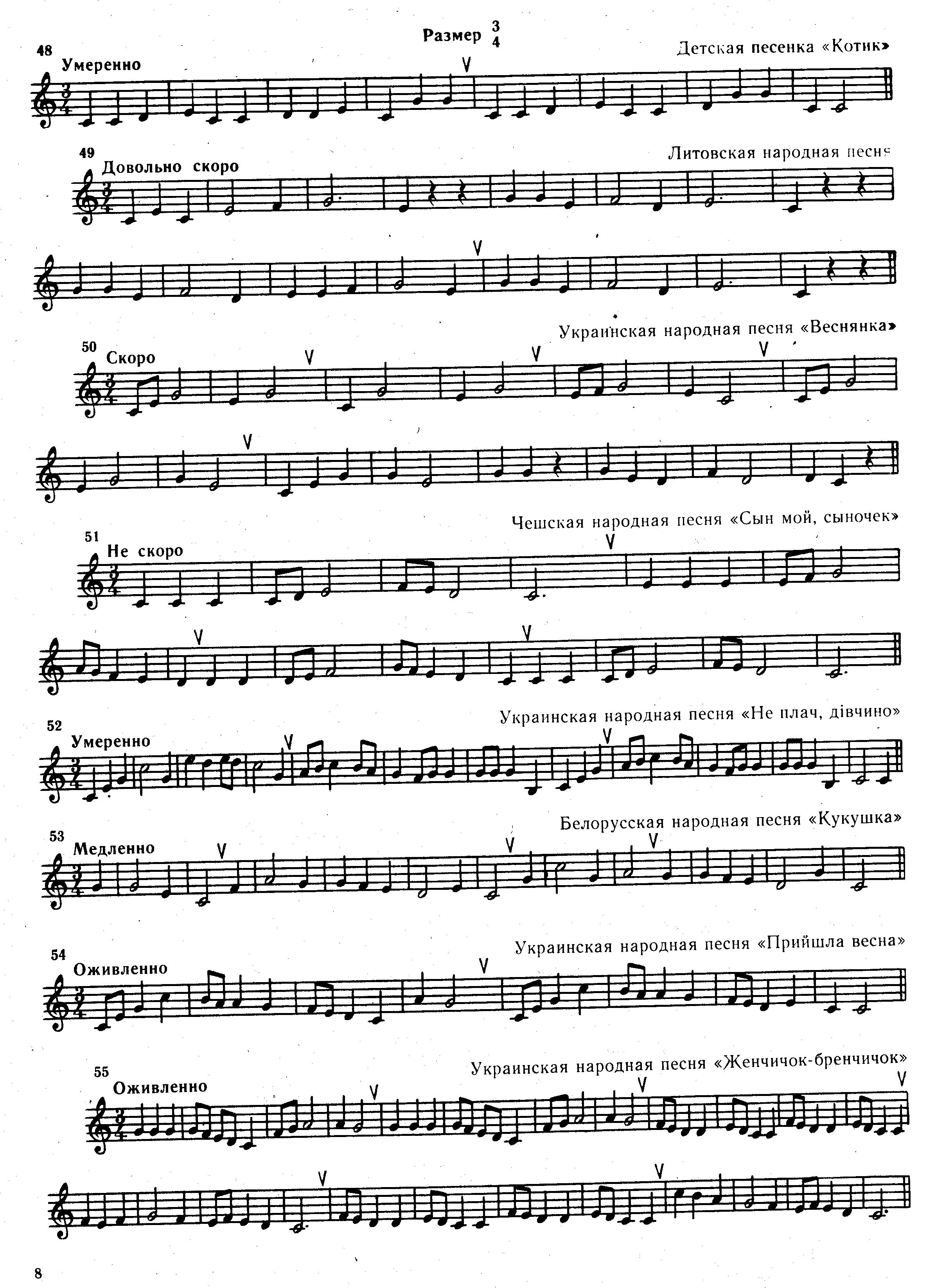 назвать тональность номера; проговаривать ритмический рисунок звуками с дирижированием;петь, подыгрывая себе на инструменте.Построение интервала Секста на фортепиано (прислать видео):строим на фортепиано от каждого звука: до, ре, ми, фа, соль, ля, си. Нажимаем одновременно два звука на клавиатуре и произносим название звуков – прислать видео.Повторять, знать, не забывать:знаки в пройденных тональностях (количество знаков и название знаков);название интервалов и количество ступеней в них.Это задание сдавать не надо, я буду их спрашивать об этом в классе